Муниципальное автономное дошкольное образовательное учреждение города Нижневартовска детский сад № 71 «Радость»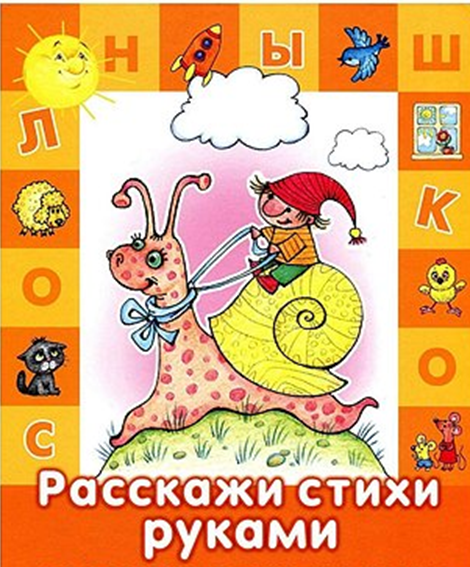 ПРОЕКТ«Расскажи стихи руками»группа общеразвивающей направленности для детей 4-5 лет «Улыбка»Авторы проекта: Гаврилова И.В. – воспитательАхметзалялова И.Г. - воспитательНижневартовск, 2022ИНФОРМАЦИОННАЯ КАРТА ПРОЕКТАI. КРАТКАЯ АННОТАЦИЯ ПРОЕКТАДанный проект реализуется в ходе педагогической деятельности в дошкольной образовательной организации: с воспитанниками при организации в ходе организации совместной деятельности воспитанников и взрослых, с педагогами, родителями. Проект ориентирован на детей среднего дошкольного возраста (4-5 лет). Срок реализации - учебный год.  Проект направлен на совершенствование и расширение связной диалогической речи дошкольников, коммуникативных навыков, творческой активности посредством разучивания стихов и рассказывания их с помощью жестовОбразовательная деятельность в рамках проекта позволяет:- реализовать идеи индивидуального и дифференцированного подхода;- индивидуализировать образовательную деятельность (за счёт ежегодного обследования уровня развития диалогической речи дошкольников, коммуникативных навыков). II. ОБОСНОВАНИЕ НЕОБХОДИМОСТИ ПРОЕКТА2.1. Актуальность и новизна Проекта    На современном этапе развития общество нуждается в образованной и воспитанной личности. В соответствии с «Концепцией дошкольного воспитания» основой воспитания и обучения в дошкольном детстве является овладение речью. Дети, не получившие в дошкольном возрасте соответствующее речевое развитие, с большим трудом навёрстывают упущенное, в будущем этот пробел в развитии влияет на его дальнейшее развитие. Своевременное и полноценное формирование речи в дошкольном детстве является основным условием нормального развития и в дальнейшем его успешного обучения в школе.ЦЕЛЬ И ЗАДАЧИ ПРОЕКТАЦель проекта: Способствовать развитию мелкой моторики рук. Повысить активный словарь детей посредством стимулирования и развития у дошкольников умений к сочинительству, к речевому творчеству.Задачи: Научить детей выполнять точные движения пальцами.          Имитировать с помощью пальцев различные движения.          Учить детей общению, пониманию друг друга.          Формировать фонематический слух и восприятие.          Совершенствовать разговорную речь.          Воспитывать интерес к устному народному творчеству          Привлечение внимания родителей к совместной работе по развитию мелкой моторики рук и фонематических процессов у детей.IV. ОСНОВНОЕ СОДЕРЖАНИЕ ПРОЕКТА4.1. Механизм реализации Проекта	Проект рассчитан для реализации на базе МБДОУ города Нижневартовска ДС №71 «Радость». Данный Проект реализуется в ходе педагогической деятельности дошкольной образовательной организации: 	с воспитанниками – в организации совместной деятельности детей и взрослых,	с педагогами в условиях проведения методической работы, с родителями – в ходе совместной деятельности. Проект ориентирован на детей среднего дошкольного возраста (4-5 лет). Срок реализации учебный год. Разработано перспективное планирование. Подготовительный этап: сентябрь 2022 г. Основной этап: октябрь 2022 г. - апрель 2023 г.Итоговый этап: май 2023 г. Для достижения поставленной цели и задач Проекта предусматривается целенаправленная и согласованная творческая деятельность коллектива единомышленников. 	Образовательная деятельность выстраивается с учётом возрастных особенностей воспитанников. Формы образовательной деятельности могут быть различны, но в каждой должно быть достаточно материала для организации познавательно – исследовательской деятельности, упражнения актерского мастерства, риторики, логического мышления.Для осуществления контроля за качеством реализации Проекта составлен план реализации Проекта. 4.2. Формы и методы организации педагогических мероприятий       Работа проводится с использованием дидактических игр, игровых упражнений с включением речевого материала: чистоговорки, скороговорки, поговорки, потешки, стихи, пословицы, загадки, рассказы в соответствии с программным содержанием по родному языку. Использовать в работе речь с движением. Занятия по пересказу, заучиванию стихотворений. Заучивание и повторение знакомых скороговорок, игровые упражнения «Подуем на пушинки», «Задуй свечку» и др. Артикуляционная гимнастика с игровым сюжетом «Сказка Веселого Язычка». Основным видом деятельности дошкольников является игра. Создание игровых ситуаций, побуждающих к общению – необходимому условию развития личности в дошкольный период. Следовательно, игровое общение есть тот необходимый базис, в рамках которого происходит совершенствование речевой активности воспитанников.Реализация задач Проекта осуществляется через организацию педагогических мероприятий с использованием различных методов: - словесный - передача необходимой для дальнейшего обучения информации; - метод демонстраций (использование схем, карт и т.д.); - частично - поисковый (метод работы с дополнительной литературой и материалом); - метод упражнения (вопросы по пройденным темам). -наглядный - посещение выставок, просмотр альбомов, книг, буклетов, фотографий; -исследовательский - изучение предметов для развития мыслительной, интеллектуально-познавательной деятельности.Данная система мероприятий, позволяет одновременно работать над повышением уровня звуковой культуры речи, ориентировки в окружающем мире, развития личности и социализации воспитанников. Педагогические мероприятия по Проекту проводятся 1 раз в неделю, имеют свою структуру, отработанную в ходе работы с воспитанниками.Ожидаемый результат от педагогических мероприятий - знание норм речевого общения со взрослыми и сверстниками, применение этих знаний, умений, навыков в реальных жизненных ситуациях, обогащение лексического запаса.4.3. Ожидаемые результаты.1. Выполнять точные движения пальцами, в соответствии с текстом.2. Развивается диалогическая речь детей.3. Пальчиковые игры помогают быстро запомнить небольшие                                               стихотворные тексты.4. Сформировать фонематический слух и восприятие.V. РЕСУРСЫ ПРОЕКТАВ рамках Проекта используется ресурсное обеспечение и материально техническая база МАДОУ города Нижневартовска ДС № 71 «Радость», интернет – ресурсы.Временные: для реализации Проекта требуется учебный год. В данный срок входит время, необходимое для набора воспитанников, сбора информации, реализации Проекта, обобщения и систематизации материалов, осуществления рецензирования материалов, выпуска методической продукции ее распространения. Оценка возможных рисков и неудач в реализации Проекта. Презентация и трансляция опыта. Информационные: ресурсы необходимые для освещения хода реализации Проекта, рекламные буклеты, методические и учебные пособия для работы с воспитанниками, фото - видеоматериалы. Для распространения опыта информационными ресурсами будут являться средства массовой информации, официальный сайт МБДОУ города Нижневартовска ДС № 71 «Радость», интернет - ресурсы, разработанные методические разработки и рекомендации.Развивающая предметно – пространственная среда: Для организации работы с воспитанниками в рамках реализации Проекта создана развивающая предметно – пространственная среда, позволяющая формировать:1. Диалогическую речь, ее грамматическую сторону.2. Расширение и активизацию словарного запаса детей.3. Развитие выразительности речи, с использованием вербальных и невербальных средств.VI. ПАРТНЁРЫ ПРОЕКТА6.1. Взаимодействие с родителями1. Консультация для родителей «Пальцы помогают говорить».2. Изготовление пособий для развития мелкой моторики: застежки, шнуровки, липучки.3. Разучивание с родителями пальчиковых игр4. Сделать книжку стихов своими руками5. Презентация по итогам проекта6.2. Социальный эффект реализации Проекта1. Внедрение в образовательную деятельность инновационных форм работы с воспитанниками;2. Преобразование развивающей предметно – пространственной среды;3. Удовлетворение социального заказа родительской общественности; 4. Совершенствование уровня профессионального мастерства педагогов по развитию коммуникативных способностей детей дошкольного возраста;VII. ПЛАН РЕАЛИЗАЦИИ ПРОЕКТАОктябрь1.     Дидактические игры: «Чьи детки», «Парные картинки», «Мозаика», «Найди половинку», «Чудесный мешочек».2.     Сюжетно – ролевые игры: «Семья», «Приготовим обед», «Уложим куклу спать», «Оденем куклу на прогулку», «Построим дом».3.     Беседа о безопасном поведении во время игры с мелкими игрушками (не брать в рот, не засовывать в нос, уши).4.     Игровые миниатюры: «Как ходит кошка», «Как прыгает зайчик», «Кто это?».Ноябрь 1.     Рассматривание схематических картинок, поясняющих, как можно изобразить какое-то животное или его действие при помощи пальцев.2.     Рассматривание книжек «Забодаю – забодаю», «Пальчиковые игры», «Русские народные сказки».3.     Рассматривание картинок о животных, птицах, насекомых.4.     Создание карточек с потешками, пальчиковыми играми.Декабрь1.     Коммуникативные игры на знакомство друг с другом: «Хлопни в ладоши», «Где же наши ручки?», «Вот поезд наш едет».2.     Гимнастика для рук, массаж для рук.3.     Двигательные упражнения: «Дружба», «В гости», «Домик», «Прогулка», «Капуста», «Замок».4.     Игровые миниатюры (как прыгает зайка, как ходит медведь, лиса, волк).Январь 1. Рисование на песке контурных картинок: «Ежик», «Дождик».2. Рисование палочкой «Солнышко», «Колобок».3. Лепка «Сороконожка»4. Оформление выставки рисунков «Вот как мы умеем».Февраль 1. Потешки: «Сорока-белобока», «Сидит белка на тележке», «Ладушки», «Пальчик – мальчик».2. Сказки: «Колобок», «Гуси – лебеди», «Курочка Ряба», «Репка», «Теремок».3. Чтение стихов, загадок4. Игры с дидактическими игрушками (пирамидки, формочки, застежки, геометрические фигуры, шнуровки).Март 1. Пальчиковая гимнастика: «Цветы», «Замок», «Наши алые цветки».2. Показ театра игрушек «Теремок», «Колобок».3. Игры с крупой и песком4. Лепка «Вот ежик ни головы, ни ножек».Апрель 1. Игровые миниатюры: «Как ходит кошка», «Как прыгает зайчик», «Кто это?».2. Пальчиковая гимнастика: «Цветы», «Замок», «Наши алые цветки».3. Рисование на песке контурных картинок: «Солнышко», «Домик».Май 1. Выступление на педсовете с итоговой презентацией по проекту.2. Создание картотеки «Расскажи стихи руками».3. Создание консультативного центра для воспитателей других групп.VIII. ФАКТОРЫ РИСКАПроект «Расскажи стихи руками» при отсутствии неблагоприятных обстоятельств может быть реализован в полной мере. Вместе с тем в ходе реализации проекта неизбежно возникновение следующих сложностей:частичная реализация проекта;отсутствие согласованности в действиях между партнёрами;недостаточное кадровое обеспечение;отсутствие специализированного технического оборудования и программного оснащения.IX. ПЕРСПЕКТИВЫ ДАЛЬНЕЙШЕГО РАЗВИТИЯ ПРОЕКТАтрансляция успешно применяемого опыта реализации Проекта другим образовательным организациям;преобразование развивающей предметно – пространственной среды;улучшение личностных результатов воспитанников; динамика показателей результатов освоения образовательной деятельности; отбор и апробирование инновационных, эффективных методик, направленных на пропаганду массовых мероприятий формирование взаимоуважения, толерантности, сплоченности, ценности семейных отношений; обобщение опыта работы по проекту через методические публикации;воспитание социально-активной личности.СПИСОК ЛИТЕРАТУРЫ 1. Проектная деятельность старших дошкольников. Сост. Журавлева. – Изд. 2-е, испр. – Волгоград: Учитель. – с. 102. Инновационные педагогические технологии. Метод проектов в ДОУ. Сыпченко Е. А. – СПБ.: ООО «Издательство «ДЕТСТВО-ПРЕСС», 2013. с. 51-54.3. Занятия по развитию речи и ознакомлению с окружающим миром с детьми 5-6 лет. Никитина А. В. Изд. «Каро», Санкт-Петербург., 2011г., Стр. 129-134.4. Лексические темы по развитию речи дошкольников. Старшая группа. Под редакцией Козиной И. В. Центр педагогического образования. М. 2014г.5. Стихи, загадки, игры по лексическим темам. – СБП.: ООО «ИЗДАТЕЛЬСТВО «ДЕТСТВО-ПРЕСС», 2014. – Кнушевицкая Н. А., стр. 786. Игры и упражнения для развития речи. – СПб.: ООО «ИЗДАТЕЛЬСТВО «ДЕТСТВО - ПРЕСС», 2013. Быкова Н. М., стр. 140, 174.7. Картотека стихов по лексическим темам «Наш мир». – СПб.: ООО «Издательство «Детство-Пресс», 2012. Кнушевицкая Н. А. стр. 44.Наименование разделаНаименование разделаСтр.Информационная карта ПроектаИнформационная карта ПроектаI.Краткая аннотация ПроектаII.Обоснование необходимости Проекта2.1.Актуальность и новизна ПроектаIII.Цель и задачи ПроектаIV.Основное содержание Проекта4.1.Механизм реализации Проекта4.2.Формы и методы организации деятельности по реализации Проекта4.3.Ожидаемые результаты ПроектаV.Ресурсы ПроектаVI.Партнеры Проекта6.1.Взаимодействие с родителями6.2.Взаимодействие с социумомVII.План реализации ПроектаVIII.Факторы рискаX.Перспективы развития ПроектаЛитература Литература Полное название Проекта«Расскажи стихи руками»Автор - составитель – воспитатель муниципального автономного дошкольного образовательного учреждения города Нижневартовска детского сада № 71 «Радость»Руководитель ПроектаПроконина Ольга Евгеньевна - заведующий муниципального автономного дошкольного образовательного учреждения города Нижневартовска детского сада № 71 «Радость»Организация исполнительМуниципальное автономное дошкольное образовательное учреждение города Нижневартовска детский сад № 71 «Радость»Адрес организации - исполнителя628616, Российская Федерация, Тюменская область, Ханты-Мансийский автономный округ — Югра, г. Нижневартовск, ул. 60 лет Октября, д. 12 "МАДОУ г. Нижневартовска ДС №71 «Радость»Телефон, факс, электронный адрес 8 (3466) 67-22-71mbdou71@yandex.ruОснование для разработки Проекта- Федеральный закон от 29.12.2012 г. № 273-ФЗ "Об образовании в Российской Федерации";- Приказ Минобрнауки России от 17.10.2013 № 1155 "Об утверждении федерального государственного образовательного стандарта дошкольного образования";- Приказ Минобрнауки России от 30.08.2013 № 1014 "Об утверждении Порядка организации и осуществления образовательной деятельности по основным общеобразовательным программам - образовательным программам дошкольного образования";-Концепция системы образования Ханты-Мансийского автономного округа-Югры до 2020 года (основные положения);- Программа развития образования города Нижневартовска на 2018-2025 годы и на период до 2030 года;- Программа развития МАДОУ г. Нижневартовска ДС № 71 «Радость» на 2019 - 2025 годы и на период до 2030 года.Цель ПроектаСпособствовать развитию мелкой моторики рук. Повысить активный словарь детей посредством стимулирования и развития у дошкольников умений к сочинительству, к речевому творчеству.Задачи ПроектаНаучить детей выполнять точные движения пальцами.Имитировать с помощью пальцев различные движения.Учить детей общению, пониманию друг друга.Формировать фонематический слух и восприятие.Совершенствовать разговорную речь.Воспитывать интерес к устному народному творчеству.              Привлечение внимания родителей к совместной работе по развитию мелкой моторики рук и фонематических процессов у детей.Тип и вид ПроектаОбразовательныйЦелевые группыВоспитанники группы общеразвивающей направленности 4-5 лет «Улыбка»  Продолжительность и сроки реализации Проекта1 учебный годПодготовительный этап: сентябрь 2022 г.  Основной этап: октябрь 2022 г. – апрель 2023 г.Итоговый этап: май 2023 г.Форма реализации ПроектаФронтальная, индивидуальная Краткое содержание ПроектаДанный проект реализуется в ходе педагогической деятельности в дошкольной образовательной организации: с воспитанниками при организации в ходе организации совместной деятельности воспитанников и взрослых, с педагогами, родителями. Проект ориентирован на детей среднего дошкольного возраста (4-5 лет). Проект направлен на совершенствование и расширение связной диалогической речи дошкольников, коммуникативных навыков, творческой активности посредством разучивания стихов и рассказывания их с помощью жестов.Образовательная деятельность в рамках проекта позволяет:- реализовать идеи индивидуального и дифференцированного подхода;- индивидуализировать образовательную деятельность (за счёт ежегодного обследования уровня развития диалогической речи, коммуникативных навыков). Автором проекта использовалась методическая литература, базовые программы, личный опыт работы.Предполагаемые конечные результаты Проекта1. Выполнять точные движения пальцами, в соответствии с текстом.2. Развивается диалогическая речь детей.3. Пальчиковые игры помогают быстро запомнить небольшие                                               стихотворные тексты.4. Сформировать фонематический слух и восприятие.Система контроля за исполнением Проекта Контроль и координацию деятельности на уровне дошкольной образовательной организации по реализации Проекта осуществляет заведующий, заместитель заведующего по ВМР. Социальный эффект реализации Проекта1. Внедрение в образовательную деятельность инновационных форм работы с воспитанниками;2. Преобразование развивающей предметно – пространственной среды;3.Удовлетворение социального заказа родительской общественности; 4. Совершенствование уровня профессионального мастерства педагогов по развитию связной диалогической речи дошкольников, коммуникативных навыков, творческой активности детей дошкольного возраста.5. Укрепление сотрудничества с социальными партнерами.